令和６年度　東近江市商工会 講習会開催案内【令和６年６月１８日（火）～令和６年１１月２１日（木）開催予定分】※セミナー・講習会の詳細については、開催日の１～２ヶ月前に郵送（会員事業所のみ）及び商工会ＨＰ等でご案内します。※申込書の受領をもって受付とし、受講票等は発行しませんので、ご了承ください。※受講料における「会員」とは「東近江市商工会会員事業所」です。※各講座とも定員に達した場合は、お申込み順にて、ご案内させていただきますので、予めご了承ください。※各種セミナーの最新情報は、東近江市商工会ホームページ（QRコードもしくはhttps://higashiomishi-shokokai.jp）をご覧ください。※講師の都合や諸事情により、やむを得ず中止させていただく場合や日程及びテーマを変更させていただく場合がございます。予めご了承ください（申込者には個別にご連絡します）。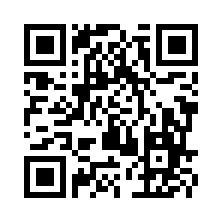 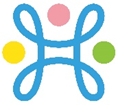 ※申込者が１０名に満たない場合は、開催を中止することがありますので、予めご了承ください。※お申込いただきました個人情報に関しては、本講習会事業以外の目的での使用はしません。◆お問合せ：東近江市商工会　東近江市池庄町505番地　TEL：(0749)45－5077 ＦＡＸ：(０７４９)４５-５０８８　 e-mail：higashiomi-shoko@e-omi.ne.jp◆お申込み：必要事項を明記のうえＦＡＸかe-mail、ＬＩＮＥにてお申し込みください。◆お申込み先：ＦＡＸ：(０７４９)４５-５０８８　e-mail：higashiomi-shoko@e-omi.ne.jpLINE： https://liff.line.me/1645278921-kWRPP32q/?accountId=360ipcvt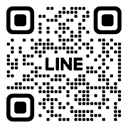 ＬＩＮＥについては、アクセス後、友だち追加をお願いします。No月日・曜日時　間会　場テ　ー　マ講　師　名  受講料（円）  受講料（円）定員No月日・曜日時　間会　場テ　ー　マ講　師　名会員非会員定員１６月１８日（火）19：00～21：00東近江市商工会（湖東商工会館）事例でよくわかる所得税の定額減税※同一内容の開催となります。ふかお税理士事務所深尾　悟史　氏無料5,000各回20名２６月２４日（月）14：00～16：00東近江市商工会（湖東商工会館）事例でよくわかる所得税の定額減税※同一内容の開催となります。ふかお税理士事務所深尾　悟史　氏無料5,000各回20名３７月２５日（木）14：00～16：00東近江市商工会（湖東商工会館）予防としての契約書作成・債権回収の実務弁護士法人富士パートナーズ　前田　貴史　氏無料5,000各回20名４８月２３日（金）14：00～16：00東近江市商工会（湖東商工会館）IT・ＳＮＳツールを有効活用するための営業戦略ミナト経営(株)代表取締役田内　孝宜　氏無料5,000各回20名５９月１９日（木）14：00～16：00東近江市商工会（湖東商工会館）小規模事業者のための簡単生成AI活用セミナー＜ChatGPTでビジネスの未来を切り拓く！＞Ｊ１プロデュース兼村　泰廣　氏無料5,000各回20名６１０月２９日（火）19：00～21：00東近江市商工会（湖東商工会館）SNSが誕生して10数年の歴史から学ぶ！SNS動向の最前線イーンスパイア(株)代表取締役横田　秀珠　氏無料5,000各回20名７１０月３０日（水）10：00～16：00東近江市商工会（湖東支所内）IT・ＳＮＳツール活用個別相談会（先着順：①１０時②１１時③１３時④１４時⑤１５時で１事業者１時間以内）※同一内容の開催となります。イーンスパイア(株)代表取締役横田　秀珠　氏無料5,000各回20名８１０月３１日（木）10：00～16：00東近江市商工会（湖東支所内）IT・ＳＮＳツール活用個別相談会（先着順：①１０時②１１時③１３時④１４時⑤１５時で１事業者１時間以内）※同一内容の開催となります。イーンスパイア(株)代表取締役横田　秀珠　氏無料5,000各回20名９１１月１８日（月）19：00～21：00東近江市商工会（湖東商工会館）年末調整における所得税の定額減税※同一内容の開催となります。井上立子税理士事務所井上　立子　氏無料5,000各回20名10１１月２１日（木）14：00～16：00東近江市商工会（湖東商工会館）年末調整における所得税の定額減税※同一内容の開催となります。井上立子税理士事務所井上　立子　氏無料5,000各回20名令和６年度　東近江市商工会　講習会参加申込書楷書ではっきりとご記入ください。切り取らずそのままＦＡＸしてください。令和６年度　東近江市商工会　講習会参加申込書楷書ではっきりとご記入ください。切り取らずそのままＦＡＸしてください。令和６年度　東近江市商工会　講習会参加申込書楷書ではっきりとご記入ください。切り取らずそのままＦＡＸしてください。令和６年度　東近江市商工会　講習会参加申込書楷書ではっきりとご記入ください。切り取らずそのままＦＡＸしてください。令和６年度　東近江市商工会　講習会参加申込書楷書ではっきりとご記入ください。切り取らずそのままＦＡＸしてください。令和６年度　東近江市商工会　講習会参加申込書楷書ではっきりとご記入ください。切り取らずそのままＦＡＸしてください。令和６年度　東近江市商工会　講習会参加申込書楷書ではっきりとご記入ください。切り取らずそのままＦＡＸしてください。令和６年度　東近江市商工会　講習会参加申込書楷書ではっきりとご記入ください。切り取らずそのままＦＡＸしてください。フリガナ性　別性　別年　齢氏　　名男　・　女男　・　女　　　　歳会社名（屋号）業　種業　種住　　所〒　　　　　　　　　　　　　　　　　　　　　　　　TEL:（　　　　　）　　　　　　　　　　　　　　　　　　　　　　　　　FAX：（　　　　　）　　　　　　　　　　　　　　　　　　　　　　　　　携帯：　　　―　　　　　　―　　　　　　　　　　　　　　　　　　　　メールアドレス：〒　　　　　　　　　　　　　　　　　　　　　　　　TEL:（　　　　　）　　　　　　　　　　　　　　　　　　　　　　　　　FAX：（　　　　　）　　　　　　　　　　　　　　　　　　　　　　　　　携帯：　　　―　　　　　　―　　　　　　　　　　　　　　　　　　　　メールアドレス：〒　　　　　　　　　　　　　　　　　　　　　　　　TEL:（　　　　　）　　　　　　　　　　　　　　　　　　　　　　　　　FAX：（　　　　　）　　　　　　　　　　　　　　　　　　　　　　　　　携帯：　　　―　　　　　　―　　　　　　　　　　　　　　　　　　　　メールアドレス：〒　　　　　　　　　　　　　　　　　　　　　　　　TEL:（　　　　　）　　　　　　　　　　　　　　　　　　　　　　　　　FAX：（　　　　　）　　　　　　　　　　　　　　　　　　　　　　　　　携帯：　　　―　　　　　　―　　　　　　　　　　　　　　　　　　　　メールアドレス：〒　　　　　　　　　　　　　　　　　　　　　　　　TEL:（　　　　　）　　　　　　　　　　　　　　　　　　　　　　　　　FAX：（　　　　　）　　　　　　　　　　　　　　　　　　　　　　　　　携帯：　　　―　　　　　　―　　　　　　　　　　　　　　　　　　　　メールアドレス：〒　　　　　　　　　　　　　　　　　　　　　　　　TEL:（　　　　　）　　　　　　　　　　　　　　　　　　　　　　　　　FAX：（　　　　　）　　　　　　　　　　　　　　　　　　　　　　　　　携帯：　　　―　　　　　　―　　　　　　　　　　　　　　　　　　　　メールアドレス：〒　　　　　　　　　　　　　　　　　　　　　　　　TEL:（　　　　　）　　　　　　　　　　　　　　　　　　　　　　　　　FAX：（　　　　　）　　　　　　　　　　　　　　　　　　　　　　　　　携帯：　　　―　　　　　　―　　　　　　　　　　　　　　　　　　　　メールアドレス：ご希望のお申込み講座の番号に○印をご記入ください。複数受講可。ご希望のお申込み講座の番号に○印をご記入ください。複数受講可。ご希望のお申込み講座の番号に○印をご記入ください。複数受講可。ご希望のお申込み講座の番号に○印をご記入ください。複数受講可。ご希望のお申込み講座の番号に○印をご記入ください。複数受講可。ご希望のお申込み講座の番号に○印をご記入ください。複数受講可。ご希望のお申込み講座の番号に○印をご記入ください。複数受講可。ご希望のお申込み講座の番号に○印をご記入ください。複数受講可。１６月１８日開催所得税の定額減税１９：００～１６月１８日開催所得税の定額減税１９：００～２６月２４日開催所得税の定額減税１４：００～２６月２４日開催所得税の定額減税１４：００～３７月２５日開催契約書作成・債権回収１４：００～３７月２５日開催契約書作成・債権回収１４：００～４８月２３日開催ⅠＴ・ＳＮＳを有効活用するための営業戦略１４：００～４８月２３日開催ⅠＴ・ＳＮＳを有効活用するための営業戦略１４：００～５９月１９日開催簡単生成ＡＩ活用セミナー１４：００～５９月１９日開催簡単生成ＡＩ活用セミナー１４：００～６１０月２９日開催ＳＮＳ動向の最前線１９：００～６１０月２９日開催ＳＮＳ動向の最前線１９：００～７１０月３０日開催ＩＴ・ＳＮＳ個別相談会①10時　②11時　③13時　④14時　⑤15時７１０月３０日開催ＩＴ・ＳＮＳ個別相談会①10時　②11時　③13時　④14時　⑤15時８１０月３１日開催ＩＴ・ＳＮＳ個別相談会①10時　②11時　③13時　④14時　⑤15時８１０月３１日開催ＩＴ・ＳＮＳ個別相談会①10時　②11時　③13時　④14時　⑤15時９１１月１８日開催年末調整における所得税の定額減税１９：００～９１１月１８日開催年末調整における所得税の定額減税１９：００～１０１１月２１日開催年末調整における所得税の定額減税１４：００～１０１１月２１日開催年末調整における所得税の定額減税１４：００～１・２及び９・１０は同一内容７・８は①～⑤の中で希望する枠に○を記入（１事業者１時間以内で１回のみ）１・２及び９・１０は同一内容７・８は①～⑤の中で希望する枠に○を記入（１事業者１時間以内で１回のみ）１・２及び９・１０は同一内容７・８は①～⑤の中で希望する枠に○を記入（１事業者１時間以内で１回のみ）１・２及び９・１０は同一内容７・８は①～⑤の中で希望する枠に○を記入（１事業者１時間以内で１回のみ）ご質問等ご質問等右記　参加申込フォームでも受け付けます。https://forms.gle/vYRXUDBd3RsCTDcL7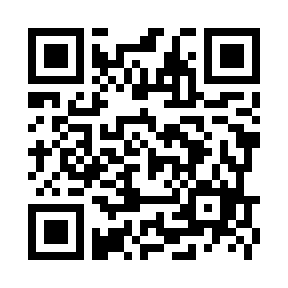 右記　参加申込フォームでも受け付けます。https://forms.gle/vYRXUDBd3RsCTDcL7右記　参加申込フォームでも受け付けます。https://forms.gle/vYRXUDBd3RsCTDcL7右記　参加申込フォームでも受け付けます。https://forms.gle/vYRXUDBd3RsCTDcL7右記　参加申込フォームでも受け付けます。https://forms.gle/vYRXUDBd3RsCTDcL7右記　参加申込フォームでも受け付けます。https://forms.gle/vYRXUDBd3RsCTDcL7